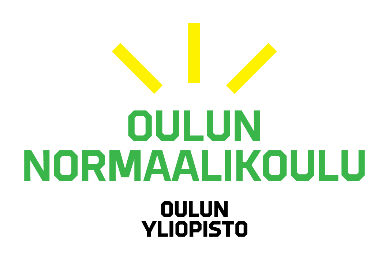 Sopimus tietokoneesta peruskoulun oppilaan käyttöönTieto- ja viestintätekniikka tarjoaa paljon mahdollisuuksia opiskelun ja oppimisen tukemiseen. Niinpä saat Oulun normaalikoulusta käyttöösi kannettavan tietokoneen lukuvuoden ajaksi.  Olet laitteen haltija ja vastuussa siitä koko sen laina-ajan. Kone palautetaan yhdeksännen luokan lopussa koululle.Ennen tietokoneen luovuttamista oppilaan ja huoltajan tulee sitoutua alla oleviin käyttöehtoihin. Tämän sopimuksen allekirjoittaminen tarkoittaa, että suostut noudattamaan seuraavia ehtoja:Tarkastan tietokoneen toimintakunnon saadessani sen käyttööni ja ilmoitan välittömästi havaitsemistani vioista ja/tai puutteista kouluun.Ymmärrän, että tietokone on luovutettu minulle ainoastaan opiskelukäyttöön.Huolehdin itse siitä, että minulla on aina koulussa mukanani toimintakunnossa oleva ja ladattu tietokone.Laina-aikana olen vastuussa tietokoneelle aiheutuneista vahingoista ja sen katoamisesta. Tietokonetta ei ole koulun puolesta vakuutettu. En luovuta tietokonetta muiden käyttöön. En jätä tietokonettani vartioimatta näkyville esimerkiksi kulkuneuvoon tai julkiseen tilaan. Jos tietokone katoaa tai varastetaan, ilmoitan siitä välittömästi kouluun ja teen tarvittaessa rikosilmoituksen. Suostun luovuttamaan kadonneen tai varastetun tietokoneen seurantatiedot koululle.En lataa tai luo tietokoneelle muita kuin koulutyössä tarpeellisia tiedostoja.En asenna tietokoneeseen ohjelmia, joihin minulla ei ole voimassa olevaa asianmukaista lisenssiä. En tallenna tietokoneeseen tekijänoikeussäännösten vastaista tai laitonta sisältöä tai käytä tietokonetta muutoinkaan lainvastaisesti.Kun käyttöjärjestelmä (Windows) ehdottaa päivityksiä, hyväksyn ne.Huolehdin muutoinkin tietokoneen asianmukaisesta käytöstä ja säilytyksestä ja kuljetan tietokonetta sille tarkoitetussa kotelossa.En vie tietokonetta ulkomaille ilman koulun suostumusta.Tietokoneeni on aina mukanani oppitunneilla, jos ei toisin opettajan kanssa ole sovittu. Sitoudun noudattamaan tietokoneen käytöstä annettuja ohjeita oppituntien aikana. Opettaja päättää oppitunneilla, miten tietokonetta käytetään.Jos vaihdan koulua tai jos koulu pyytää tietokoneen palautusta, palautan tietokoneen koululle välittömästi.Jos toimin sääntöjen vastaisesti ja tietokone katoaa tai varastetaan, ymmärrän olevani korvausvelvollinen aiheuttamastani vahingosta.Palautan tietokoneen kouluun siinä kunnossa, missä sen vastaanotin. Vastuu ei kuitenkaan koske tietokoneen opiskelukäytön aiheuttamaa tavanomaista kulumista.Olen ymmärtänyt tässä sopimuksessa olevat ehdot ja sitoudun noudattamaan niitä.HuoltajatOulun normaalikoulussa opiskelevalle huollettavallenne luovutetaan kannettava tietokone koulutyötä varten. Jotta nuori voi saada tietokoneen käyttöönsä, hänen on sitouduttava edellä oleviin käyttöehtoihin. Allekirjoituksellanne vahvistatte, että olette käyneet tämän sopimuksen ehdot huolellisesti läpi ja ymmärtäneet ne.  Sitoudutte myös omalta osaltanne varmistamaan parhaan kykynne mukaan, että oppilas noudattaa yllä mainittuja käyttöehtoja ja vastaatte tietokoneelle aiheutuneista vahingoista ja katoamisesta sekä tietokoneen palauttamisesta käyttöehtojen mukaisessa kunnossa.
Oulussa  ____._____. 2020	Tietokoneen tunnistetieto (täytetään koululla):AllekirjoituksetOppilas_______________________________________nimen selvennys_______________________________________Huoltaja_______________________________________nimen selvennys_______________________________________Huoltaja_______________________________________nimen selvennys_______________________________________